Metodický pokyn pro statistické vykazování zkoušek dle paragrafu 113 písm. c) školského zákona v rámci předávání dat ze školních matrik.Na základě zákona č. 179/2006 Sb., o ověřování a uznávání výsledků dalšího vzdělávání a o změně některých zákonů (zákon o uznávání výsledků dalšího vzdělávání) § 4, odst. 2 , § 23 mohou držitelé osvědčení o získání profesních kvalifikací podle zákona 179/2006 Sb., kterými doloží získání úplné profesní kvalifikace, dle § 113 písm. c) Školského zákona (Zákon č. 561/2004 Sb., o předškolním, základním, středním, vyšším odborném a jiném vzdělávání (školský zákon), požádat jakoukoliv střední školu, která realizuje výuku v oboru vzdělání, který odpovídá dané úplné profesní kvalifikaci, o vykonání závěrečné zkoušky, maturitní zkoušky nebo absolutoria na konzervatoři (dále jen „závěrečná zkouška“).Školy budou zadávat do svých evidenčních programů informace o všech zkouškách konaných dle § 113 písm. c) školského zákona včetně jejich (ne)úspěšného výsledku. Tyto údaje budou následně obsaženy i v předávaných datech ze školních matrik.Povinnost předávat individuální údaje týkající se žáků středních škol (včetně údajů o závěrečných/maturitních zkouškách) je definována vyhláškou č. 364/2005 Sb. (o dokumentaci škol a školských zařízení), přičemž tyto individuální údaje se předávají v souladu s popisy struktur předávaných souborů a používanými číselníky (zveřejněno způsobem umožňujícím dálkový přístup – web MŠMT). Již při podzimním sběru dat ze školních matrik v roce 2020 bylo možné konání této zkoušky jednoznačně vymezit, což bylo (a stále je) uvedeno i v důležitých informacích ve sběrové aplikaci pod ikonou:   :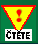 SŠ, KON, VOŠ – zkoušky podle § 113, písm. c) nebo § 113, písm. d) školského zákonaNa základě rozšíření číselníku kódů pro ukončení vzdělávání je možné vykazovat samostatně konání zkoušky podle § 113, c) nebo § 113, d). Aktuálně je tedy v číselníku RAUV pro ukončení vzdělávání ve VOŠ/konzervatoři/SŠ (a stejně tak i v číselníku RAZV pro zahájení vzdělávání ve VOŠ/konzervatoři/SŠ) kód Y = Zkouška podle § 113, písm. c) školského zákona. Při zadávání zkoušky ve svém evidenčním programu tedy škola u osoby, konající zkoušku, uvede v těchto položkách tento údaj. Číselník RAUV: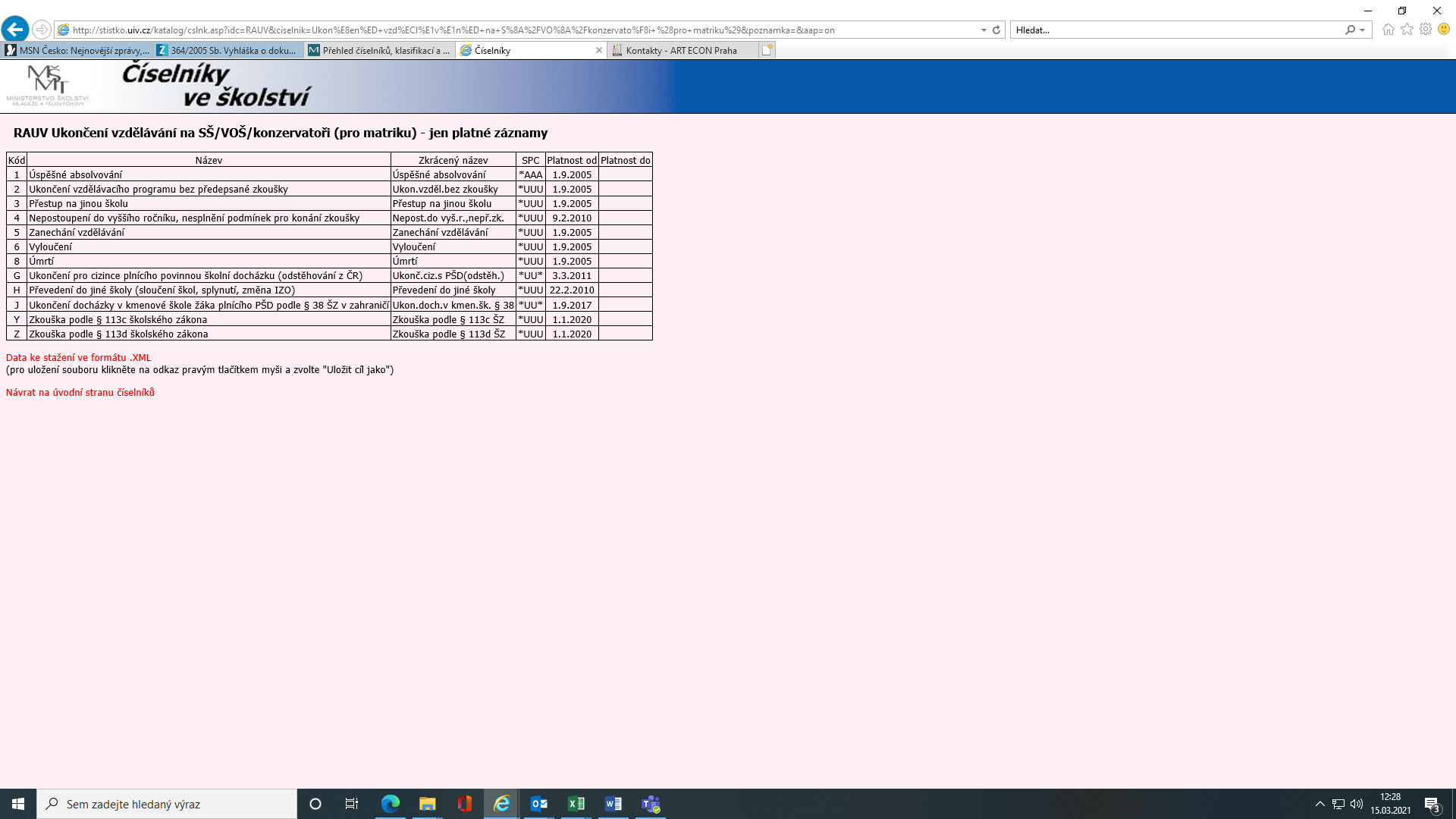 Zároveň v položkách Datum zahájení dané formy a oboru vzdělání (ZAHDAT) a Datum ukončení dané formy a oboru vzdělání (UKONDAT) uvede stejné datum jako v položce Datum závěrečné zkoušky, maturitní zkoušky (ZKDAT). V položce KOD_VETY (rozlišení, zda jde o větu o žákovi, absolventovi školy, osobě s přerušeným či ukončeným vzděláváním, osobě konající zkoušku atd.) má být uveden kód 7 = Úspěšné konání zkoušky "cizí osobou".Příklad popisu struktury věty o této zkoušce v předávaném souboru typu xml (který generuje školou používaný evidenční program) je uveden na webu MŠMT v souboru pod odkazem: https://www.msmt.cz/vzdelavani/skolstvi-v-cr/statistika-skolstvi/priklady-posloupnosti-vetPočet osob, které úspěšně složily zkoušku, se po úspěšném importu vygenerovaného souboru napočte do oddílu XXXIII. výkazu M8 (příp. M9):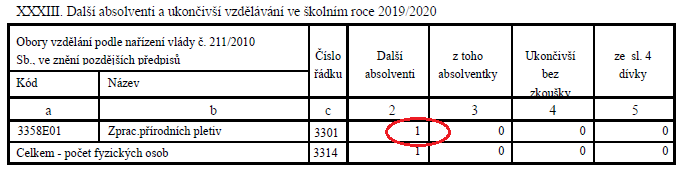 Poznámka: Na základě § 23 zákona č. 179/2006 Sb. má škola, která výše uvedeným způsobem umožnila konání závěrečných zkoušek, nárok na úhradu nezbytných prokazatelných nákladů, spojených s konáním těchto závěrečných zkoušek. Postup stanoví § 9 vyhlášky č. 208/2007 Sb. odkaz: https://www.msmt.cz/vzdelavani/dalsi-vzdelavani/uhrada-nakladu-spojenych-s-konanim-zaverecnych-zkousek